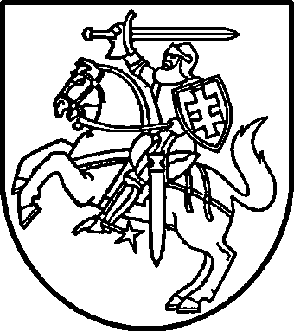 VALSTYBINIO SOCIALINIO DRAUDIMO FONDO VALDYBOSPRIE SOCIALINĖS APSAUGOS IR DARBO MINISTERIJOSDIREKTORIUSĮSAKYMASDĖL VALSTYBINIO SOCIALINIO DRAUDIMO FONDO VALDYBOS PRIE SOCIALINĖS APSAUGOS IR DARBO MINISTERIJOS DIREKTORIAUS 2015 M. BALANDŽIO 17 D. ĮSAKYMO NR. V-197 „DĖL VALSTYBINIO SOCIALINIO DRAUDIMO FONDO ADMINISTRAVIMO ĮSTAIGŲ MOKAMŲ IŠMOKŲ PERMOKŲ NUSTATYMO, APSKAITOS, IŠIEŠKOJIMO IR NURAŠYMO TVARKOS APRAŠO PATVIRTINIMO“ PAKEITIMO2018 m. rugsėjo 19 d. Nr. V-423Vilnius1. P a k e i č i u  Valstybinio socialinio draudimo fondo valdybos prie Socialinės apsaugos ir darbo ministerijos (toliau – Fondo valdyba) direktoriaus 2015 m. balandžio 17 d. įsakymą Nr. V-197 „Dėl Valstybinio socialinio draudimo fondo administravimo įstaigų mokamų išmokų permokų nustatymo, apskaitos, išieškojimo ir nurašymo tvarkos aprašo patvirtinimo“ (toliau – Įsakymas):1.1. išdėstau 3 punktą taip:„3. Nustatau, kad šio įsakymo 1 punkte nurodytas teisės aktas taikomas nuo 2019 m. lapkričio 1 d., o iki 2019 m. spalio 31 d. taikomas 2 punkte nurodytas teisės aktas.“;1.2. išdėstau 4.4 papunktį taip:„4.4. Fondo valdybos Pensijų, Pašalpų ir nedarbingumo kontrolės, Fondo finansų ir apskaitos, Informacinės sistemos eksploatavimo ir informacijos valdymo skyrius iki 2019 m. birželio 1 d. įvertinti šio įsakymo įgyvendinimui reikalingus programinės įrangos pokyčius ir, esant tokiam poreikiui, pateikti reikiamus užsakymus;“1.3. išdėstau 4.5 papunktį taip:„4.5. Fondo valdybos Informacinės sistemos plėtros skyrių užtikrinti, kad programinė įranga, reikalinga šio įsakymo įgyvendinimui, būtų sukurta ir tinkama naudoti  iki 2019 m. lapkričio 1 d.“.2. Įpareigoju:2.1. Fondo valdybos Teisės skyrių šį įsakymą pateikti Teisės aktų registrui;2.2. Fondo valdybos Klientų aptarnavimo valdymo skyrių paskelbti šį įsakymą Fondo valdybos interneto svetainėje;2.3.  Fondo valdybos Komunikacijos skyrių paskelbti šį įsakymą Valstybinio socialinio draudimo fondo administravimo įstaigų intraneto svetainėje;2.4. Fondo valdybos Informacinės sistemos eksploatavimo ir informacijos valdymo skyrių šį įsakymą išsiųsti Fondo valdybos direktoriaus pavaduotojams, Fondo valdybos vyriausiajai patarėjai, Fondo valdybos skyriams, Valstybinio socialinio draudimo fondo valdybos teritoriniams skyriams ir kitoms Valstybinio socialinio draudimo fondo administravimo įstaigoms.Direktorius     									      Mindaugas Sinkevičius